NEWS RELEASESpandex introduces new interactive guide to Arlon materials Bristol, UK – 20th September 2019 – Spandex, the one-stop supplier of innovative solutions to the sign, graphics and display industries, has developed an interactive online guide to showcase the complete range of Arlon materials available from Spandex. The easy-to-use guide displays wrapping, wall and digital films and gives customers online access to all the information they need to decide which products will be best for certain applications, including datasheets, installation guides and videos. Each product entry also includes links to the Spandex website, where existing or first-time customers can buy the films for next-day delivery.Leon Watson, General Manager at Spandex UK, comments: “Arlon’s range of products is extremely popular with Spandex customers. With more films being introduced, we thought it was vital to provide a comprehensive guide to help sign makers and graphic producers find all the information they want about the products in one place. As usual, if they need further application and installation advice they can always speak to our expert team.”The new Arlon product guide can be viewed online at www.spandex.co.uk.  Customers can also download a PDF of the guide.ENDSAbout SpandexSpandex is one of the world´s leading trade suppliers to the sign making and display industries. The company is specialised in marketing, sales, distribution and support of sign making equipment and materials, digital printing solutions as well as sign- and directory systems. Representing the leading brands for graphic solutions, Spandex serves a vast number of customers that rely on Spandex’s broad range of solutions, professional advice and service as well as customised solutions. For more information, please visit www.spandex.com.For more information, please contact:Michael Grass	Gabi ParishAD Communications	Marketing Communications DirectorT: +44 1372 464 470	T: + +44 1454 200 627 mgrass@adcomms.co.uk			    gabi.parish@spandex.com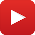 Subscribe on YouTube   youtube.com/SPANDEXcom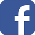 Like us on Facebook   facebook.com/UKSpandexFollow us on Twitter   twitter.com/SPANDEX_UK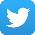 Join us on LinkedIn   linkedin.com/company/spandex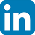 